                   PROPOSIÇÕES 10 – Vereador João Batista Ferreira                   INDICAÇÃO – 11/2021Indico ao Excelentíssimo Senhor Prefeito Municipal em conjunto com a Secretaria Municipal de Obras, que seja dado uma solução para a situação da inundação e da lama que entra nas casas da Rua Flores da Cunha.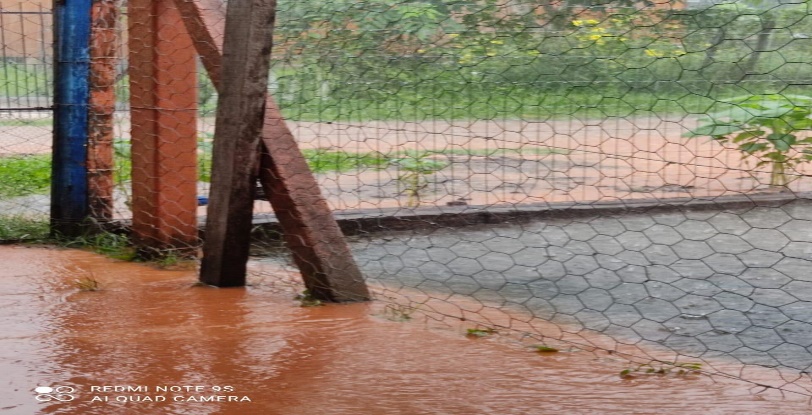 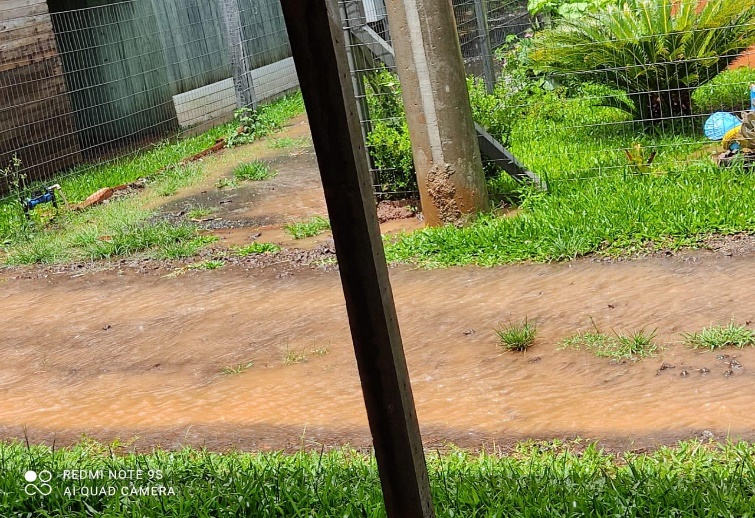                                                    MENSAGEM JUSTIFICATIVA:                Senhor Presidente;                Senhores Vereadores:A presente indicação visa solucionar o problema das chuvas e lama junto a Rua Flores da Cunha, hoje toda vez que chove com uma maior intensidade os moradores sofrem, pois acaba entrando água e lama em suas casas. Assim é necessário que seja dado uma solução definitiva para a situação, pois como demonstrado nas fotos a situação dos moradores é degradante.                                                                  Atenciosamente,                                                Bom Retiro do Sul, 08 de fevereiro de 2021.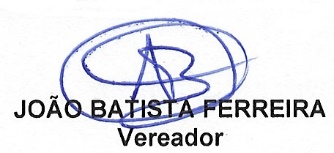 